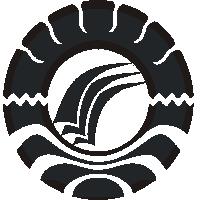 PENERAPAN METODE PEMBELAJARAN DISCOVERY UNTUK MENINGKATKAN HASIL BELAJAR SISWA PADA MATAPELAJARAN IPA DI KELAS IV SD INPRES LANRAKI 2KEC. TAMALANREA KOTA MAKASSARHASIL PENELITIANDiajukan untuk Memenuhi Sebagian Persyaratan Guna Memperoleh Gelar Sarjana Pendidikan (S.Pd) pada Program Studi Pendidikan Guru Sekolah Dasar Strata Satu (S1) Fakultas Ilmu Pendidikan Universitas Negeri MakassarOleh:NUR UMI UTAMI1347040038PROGRAM STUDI PENDIDIKAN GURU SEKOLAH DASARFAKULTAS ILMU PENDIDIKANUNIVERSITAS  NEGERI MAKASSAR2018KEMENTERIAN PENDIDIKAN DAN KEBUDAYAAN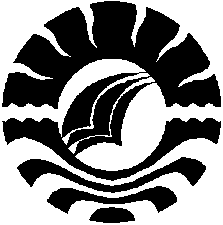 UNIVERSITAS NEGERI MAKASSARFAKULTAS ILMU PENDIDIKANPROGRAM STUDI PENDIDIKAN GURU SEKOLAH DASARAlamat: Kampus IV UNM Tidung Gd. Fak. Lt. 3 Jl. Tamalate 1 MakassarTelepon, 0411-884457 : Faximale : 0411-883076Laman : www.unm.ac.id; e-mail : pgsdunm@unm.ac.idPERSETUJUAN PEMBIMBINGUsulan Penelitian/Skripsi dengan judul “Penerapan Metode Pembelajaran Discovery untuk Meningkatkan Hasil Belajar Siswa pada Mata Pelajaran IPA di Kelas IV SD Inpres Lanraki 2 Kec. Tamalanrea Kota Makassar”Atas nama :Nama	: 	Nur Umi UtamiNIM	: 	1347040038Jurusan/Prodi	:	Pendidikan Guru Sekolah Dasar (PGSD)	Fakultas	: 	Ilmu PendidikanSetelah diperiksa dan diteliti, naskah usulan penelitian ini telah memenuhi syarat untuk diseminarkan.							Makassar,  April 2018Pembimbing I;						Pembimbing II;Dr. Andi Makkasau, M.Si			             Dr. Rohana, M.PdNIP. 19650715 199303 1 003				 NIP.19620505 198612 2 001Mengetahui,Ketua Prodi UPP PGSD MakassarDra. Hj. Rosdiah Salam.,M.PdNIP. 19620310 198703 2 002PERNYATAAN KEASLIAN SKRIPSISaya yang bertanda tangan di bawah ini:Nama	:    Nur Umi UtamiNIM	:    1347040038Prodi/UPP	:    PGSD FIP UNM Judul	:	Penerapan Metode Pembelajaran Discovery untuk Meningkatkan Hasil Belajar Siswa pada Mata Pelajaran IPA di Kelas IV SD Inpres Lanraki 2 Kec. Tamalanrea Kota Makassar.Menyatakan dengan sebenarnya bahwa skripsi yang saya tulis ini benar merupakan hasil karya sendiri dan bukan merupakan pengambilalihan tulisan atau pikiran orang lain yang saya akui sebagai hasil tulisan atau pikiran sendiri.Apabila dikemudian hari terbukti atau dapat dibuktikan bahwa skripsi ini hasil jiplakan, maka saya bersedia menerima sanksi atas perbuatan tersebut sesuai ketentuan yang berlaku.Makassar, April 2018                Yang Membuat Pernyataan        Nur Umi Utami        NIM. 1347040038MOTTODengan ilmu kehidupan menjadi mudahDengan seni kehidupan menjadi halusDengan agama kehidupan menjadiTerarah dan bermakna“Kaca yang terbaik untuk bercermin adalah diri sendiri”Semoga Allah swt memberikan rahmatDan karunia-Nya kepada kita semuaDengan Segala Kerendahan HatiKuperuntukkan Karya iniKepada Almamater, Bangsa dan AgamakuKepada Ayahanda, Ibunda, dan Saudara-saudariku TercintaSerta Keluarga dan Sahabat-sahabatku yang Tersayangyang dengan Tulus dan Ikhlas Selalu Berdoa dan MembantuBaik Moril Maupun Materil demi Keberhasilan PenulisABSTRAKNur Umi Utami. 2018. Penerapan Metode Pembelajaran Discovery untuk Meningkatkan Hasil Belajar Siswa pada Mata Pelajaran IPA di Kelas IV SD Inpres Lanraki 2 Kec. Tamalanrea Kota Makassar. Skripsi. Dibimbing oleh Dr. Andi Makkasau, M.Si Dan Dr. Rohana, M.Pd Program Studi Pendidikan Guru Sekolah Dasar Fakultas Ilmu Pendidikan Universitas Negeri Makassar.Rumusan Masalah dalam penelitian ini adalah Bagaimanakah penerapan metode pembelajaran discovery dapat meningkatan hasil belajar siswa pada mata pelajaran IPA di kelas IV SD Inpres Lanraki 2 Kec. Tamalanrea Kota Makassar. Tujuan penelitian ini adalah untuk mendeskripsikan peningkatan hasil belajar siswa pada mata pelajaran IPA melalui penerapan metode pembelajaran discovery di Kelas IV SD Inpres Lanraki 2 Kec. Tamalanrea Kota Makassar. Pendekatan dalam penelitian ini adalah pendekatan kualitatif dan jenis penelitian ini adalah penelitian tindakan kelas yang dilaksanakan sebanyak dua siklus dan setiap siklus disajikan dua kali pertemuan. Setiap siklus melalui 4 tahap yaitu tahap perencanaan, tahap pelaksanaan, tahap observasi dan tahap refleksi. Dalam kegiatan pelaksanaan ini, peneliti bertindak sebagai observer dan guru kelas bertindak sebagai fasilitator yang memberikan petunjuk kepada siswa yang mengalami kesulitan dalam pembelajaran. Tehnik pengumpulan data dengan menggunakan teknik observasi dan tes. Teknik analisis data yang digunakan adalah analisis data kualitatif yang terdiri dari tiga tahap kegiatan yaitu, mereduksi data, menyajikan data dan menarik kesimpulan atau verifikasi data. Hasil penelitian ini dapat disimpulkan bahwa dengan menggunakan model pembelajaran Discovery dapat meningkatkan hasil belajar IPA pada siswa Kelas IV SD Inpres Lanraki 2 Kec. Tamalanrea Kota Makassar. Pencapaian hasil belajar siswa sudah sesuai dengan yang diharapkan sebab telah memenuhi aspek tingkat penguasaan siswa dan kelulusan belajar siswa.Hasil belajar siswa melalui Metode Pembelajaran Discovey dengan subjek 25 orang siswa, memperoleh skor rata –rata kelas yaitu, 80,4, skor tertinggi 100, skor terendah 60 dengan skor ideal 100.PRAKATAPuji syukur kehadirat Allah SWT, atas rahmat dan hidayah-Nya jualah sehingga penulis dapat menyelesaikan skripsi ini dengan judul: Penerapan Metode Pembelajaran Discovery untuk Meningkatkan Hasil Belajar Siswa pada Mata Pelajaran IPA di Kelas IV SD Inpres Lanraki 2 Kec. Tamalanrea Kota Makassar.Penulisan skripsi ini merupakan salah satu syarat untuk menyelesaikan studi dan mendapat gelar Sarjana Pendidikan (S.Pd) pada Program Studi Pendidikan Guru Sekolah Dasar Fakultas Ilmu Pendidikan Universitas Negeri Makassar. Penulis menyadari bahwa skripsi ini tidak mungkin terwujud tanpa bantuan dan bimbingan  dari berbagai pihak oleh karena itu penulis menyampaikan ucapan terima kasih kepada  Dr. Andi Makkasau selaku pembimbing I dan Dr. Rohana, M.Pd selaku pembimbing II yang telah memberikan bimbingan dan arahan dengan tulus ikhlas sehingga skripsi ini dapat diselesaikan. Penulis juga menyampaikan ucapan terima kasih kepada : Prof. Dr.Husain Syam MTP. Selaku Rektor Universitas Negeri Makassar yang telah memberikan kesempatan kepada penulis untuk mengenyam pendidikan pada program Pendidikan Guru Sekolah Dasar Fakultas Ilmu Pendidikan Universitas Negeri Makassar.Dr. Abdullah Sinring, M.Pd. sebagai Dekan FIP UNM; Dr.AbdulSaman.M.Si.,Kons. sebagai PD I FIP UNM; Drs. Muslimin., M.Ed. sebagai PD II FIP UNM; Dr. Pattaufi., S.P d.,M.Si. sebagai PD III FIP UNM dan Dr.Parwoto, M.Pd sebagai PD IV yang telah memberikan pelayanan akademik, administrasi kemahasiswaan serta kerjasama selama proses pendidikan dan penyelesaian studi.Muh. Irfan, S.Pd., M.Pd sebagai Ketua Program Studi Pendidikan Guru Sekolah Dasar Fakultas Ilmu Pendidikan Universitas Negeri Makassar atas bantuannya dalam administrasi perkuliahan.Hj. Rosdiah Salam, M.Pd.,sebagai Ketua UPP PGSD Makassar Fakultas Ilmu Pendidikan atasi lmu dan bantuannya dalam perkuliahan.Bapak dan Ibu Dosen Program Studi Pendidikan Guru Sekolah Dasar Fakultas Ilmu Pendidikan Universitas Negeri Makassar yang telah memberikan arahan, didikan dan mengajarkan ilmunya dalam perkuliahan.Segenap staf dan pegawai di lingkungan Fakultas Ilmu Pendidikan atas bantuannya dalam pengurusan administrasi perkuliahan dan penelitian.Ayahanda Abdul Wahab.dan ibunda Husniah selaku orang tua penulis yang selalu membimbing, memotivasi, dan menyertai penulis dengan doa selama melaksanakan pendidikan.Teman-teman seangkatan di UPP PGSD Makassar kebersamaan bersama kalian menjadi makna sangat berarti bagi penulis.Atas bantuan dari berbagai pihak, penulis hanya dapat memanjatkan doa kehadirat Allah SWT, semoga segala bantuan yang telah diberikan mendapat pahala. Dan dengan segala kerendahan hati penulis menyadari masih banyak terdapat kekurangan-kekurangan dalam penyusunan skripsi ini, sehingga penulis mengharapkan adanya saran dan kritik yang bersifat membangun dari semua pihak demi kesempurnaan skripsi ini. Akhirnya semoga skripsi ini dapat bermanfaat bagi semua, Amin ya Robbal Alamin.                                                                                   Makassar,   April 2018Nur Umi UtamiDAFTAR ISIHlm.Halaman SampulHalaman Judul 	..	iHalaman Persetujuan Pembimbing	...	iiPernyataan Keaslian Skripsi 	...	iii  Motto	...  	ivAbstrak	...  	v Kata Pengantar 	...  	viDaftar Isi 	... 	ixDaftar Tabel 	...  	xiDaftar Gambar/Bagan 	...  	xiiDaftar Lampiran 	...  	xiiiBAB I    PENDAHULUAN Latar Belakang Masalah 	.....  	1Rumusan Masalah 	.....  	7Tujuan Penelitian 	.....  	7Manfaat Penelitian 	.....	7BAB II   KAJIAN PUSTAKA, KERANGKA PIKIR, dan HIPOTESIS TINDAKANKajian Pustaka 	..	9Kerangka Pikir 		21Hipotesis Tindakan 		22BAB III  METODE PENELITIANPendekatan dan Jenis Penelitian		23Fokus Penelitian		23Setting dan Subjek Penelitian		21Desain penelitian 		25Tehnik Pengumpulan Data 		29Tehnik Analisis Data  		30Indikator Keberhasilan 		31BAB IV  HASIL PENELITIAN DAN PEMBAHASANPenyajian Data Proses dan  Hasil Penelitian Siklus I, dan II 		33  Pembahasan Hasil Penelitian 		59BAB V   PENUTUPKesimpulan 		63  Saran 		63Daftar Pustaka  		65  Lampiran-Lampiran 		67  Riwayat Hidup 		127DAFTAR TABELTabel					     Judul			                     Hlm.Tabel 3.1  Indikator Keberhasilan Penelitian 		31 Tabel 4.1  Data Hasil Observasi Kegiatan Guru pada Siklus I   		39 Tabel 4.2  Data Hasil Observasi Kegiatan Siswa pada Siklus I   	      41 Tabel 4.3  Data Deskripsi Frekuensi Nilai Tes Formatif Siklus I   		43Tabel 4.4  Data Deskripsi Ketuntasan Hasil Belajar Siklus I  		44 Tabel 4.5  Data Hasil Observasi Kegiatan Guru pada Siklus II   		53 Tabel 4.6  Data Hasil Observasi Kegiatan Siswa pada Siklus II   	      55 Tabel 4.7  Data Deskripsi Frekuensi Nilai Tes Formatif Siklus II   		57Tabel 4.8  Data Deskripsi Ketuntasan Hasil Belajar Siklus II  		57 DAFTAR GAMBAR/BAGANGambar/Bagan			     Judul	                                             Hlm.2.1.  Kerangka Pikir Penelitian 		21                                                                  3.1.  Alur Tindakan Tiap Siklus dalam Penelitian 		25                                         DAFTAR LAMPIRANLampiran				     Judul				         Hlm.Rencana Pelaksanaan Pembelajaran (RPP) Siklus I Pertemuan I………….	66Lembar Kerja Siswa (LKS) Siklus I Pertemuan I………………………….	70Rencana Pelaksanaan Pembelajaran (RPP) Siklus I Pertemuan II…………	72Lembar Kerja Siswa (LKS) Siklus I Pertemuan II…………………………	76Lembar Observasi Guru Siklus I……………………………………………78Lembar Observasi Siswa Siklus I………………………………………….	80Soal Tes Hasil Belajar Siklus I……………………………………………	86Kunci Jawaban Tes Akhir Siklus I…………………………………………	88Data Hasil Tes Belajar Siswa Siklus I……………………………………..	90	Data Deskripsi Frekuensi Nilai Tes Hasil Belajar Siswa Siklus I................	92Rencana Pelaksanaan Pembelajaran (RPP) Siklus II Pertemuan I…………	93Lembar Kerja Siswa (LKS) Siklus II Pertemuan I…………………………	97Rencana Pelaksanaan Pembelajaran (RPP) Siklus II Pertemuan II………..	99Lembar Kerja Siswa (LKS) Siklus II Pertemuan II……………………….	103Lembar Observasi Guru Siklus II………………………………………….	105Lembar Observasi Siswa Siklus II…………………………………………	107Soal Tes Hasil Belajar Siklus II……………………………………………	113Kunci Jawaban Tes Akhir Siklus II………………………………………..	115Data Hasil Tes Belajar Siswa Siklus II…………………………………….	117Data Deskripsi Frekuensi Nilai Tes Hasil Belajar Siswa Siklus II………….119Rekapitulasi Tes Hasil Belajar Siswa Siklus I dan II.....................................120 Dokumentasi  Penelitian...............................................................................117  Surat Ijin Penelitian dari Universitas Negeri Makassar   Surat Ijin Penelitian dari Pemerintah Sulawesi SelatanSurat Ijin Penelitian dari Pemerintah Kabupaten Barru                           Surat Keterangan Telah Melaksanakan PenelitianDaftar Riwayat Hidup